--1¥:1(*-*_ (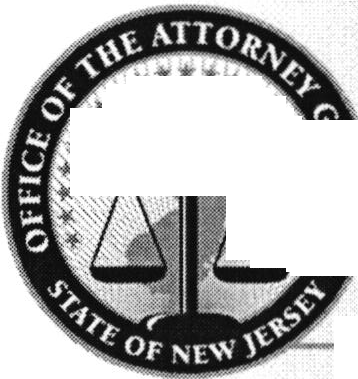  	 :_EXCELLENCEIN POLICING  INI  rf ATIV'.E"Use of, FOrcetPol.i c,f•	• ·,, "	,;.:-, ,.,,.'.r1: '_.:;_, urRev tstonsi; P-roc:es:s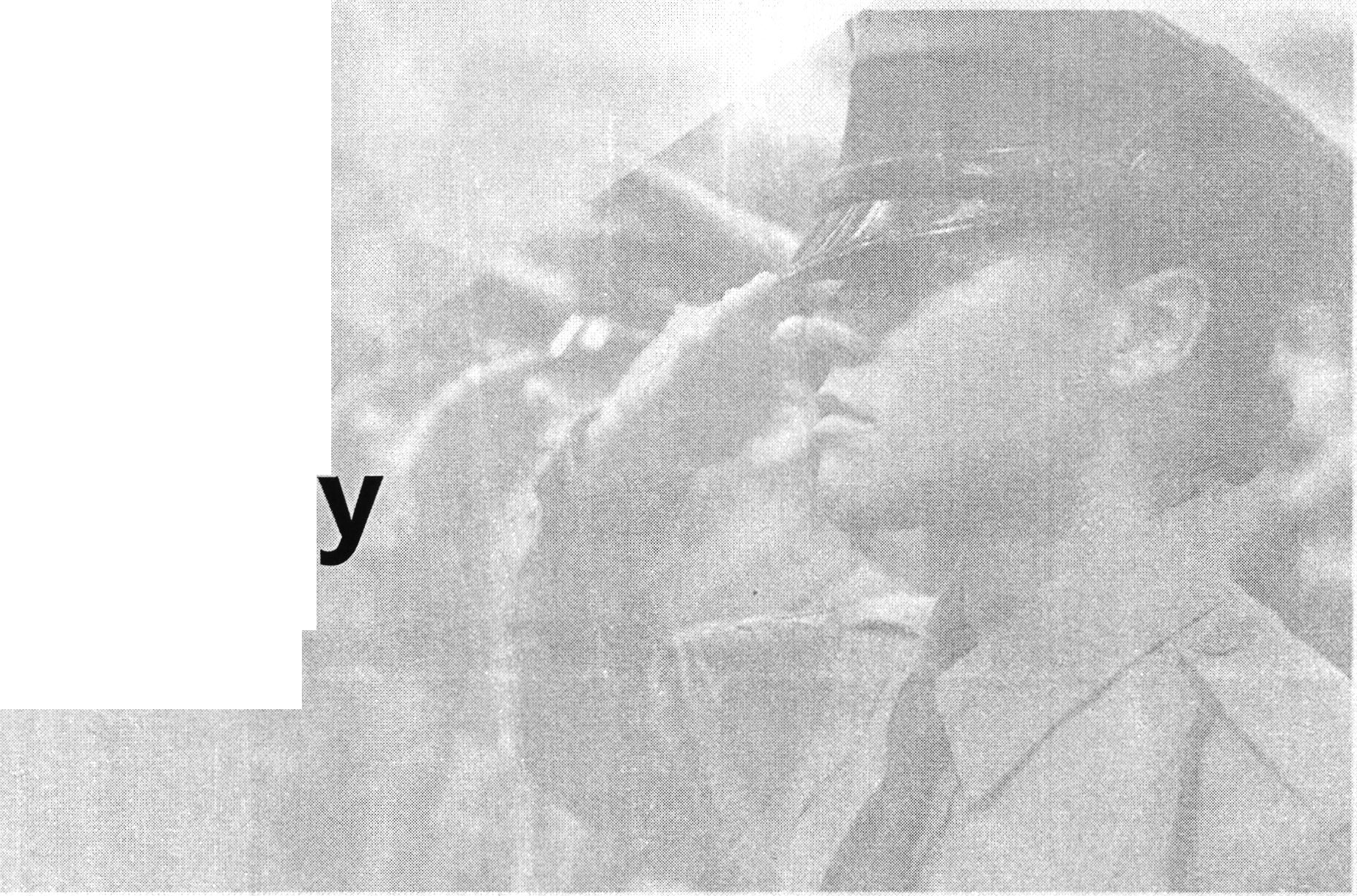 (·21 County 21st Century Community Policing Project21121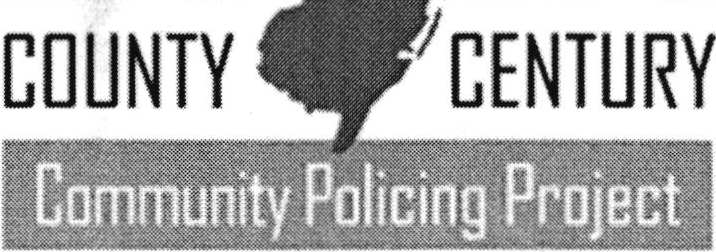 Established in 2018Goal is to strengthen relationships between law enforcement officers and the communities they serveAttendees include a mix of law enforcement officers, community leaders, faith leaders and a host of other NJ stakeholdersr:. :")EX CELLEN CE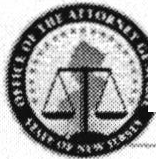 IN  POLlCING JNITlAT!VEP, ROFESSIONALISMImproving law enforcement trainingOverhauling the state's Police Training CommissionPromoting officer resiliencyIdentifying early warning signs for at-risk officersACCOUNTABILITYEnsuring independent investigations of officer­ involved shootingsCreating a more robust police disciplinary processDeveloping a proposal for police licensureII Setting minimum standards for Civilian Review Boards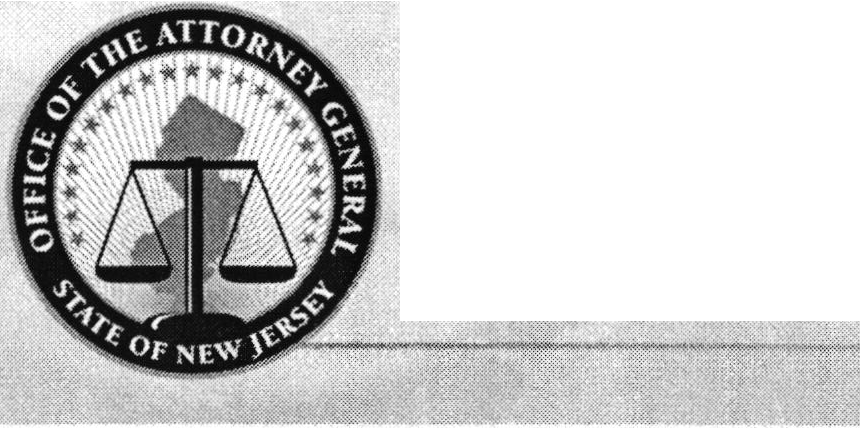 TRANSPARENCYEnsuring the public release of police use-of­ force footageCreating systems for timely disclosure of impeachment materialCollecting and publishing statewide data on police use-of-force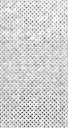 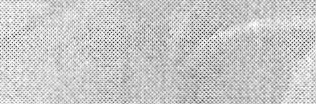 Recent Updates to EIP Reforms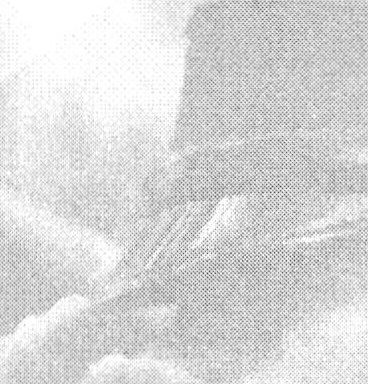 Expanding "Crisis Intervention  Team" Training	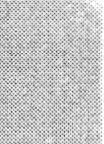 Endorsing Statewide Licensing for Police Officers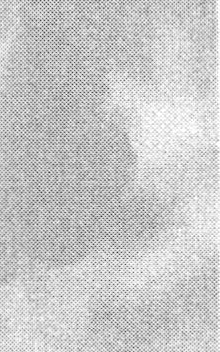 Launching Statewide  Use of Force Portal	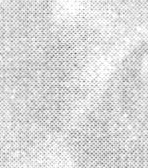 Updating Use-of-Force Policy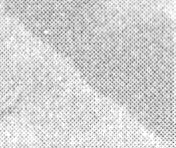 Cr eat ing·Divisio n on Civil Rights Incident Response Team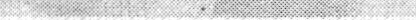 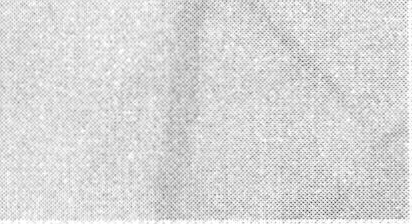 ··:c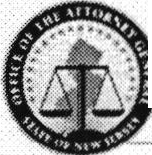 \J EXCELLEN CE'	IN POLICING IN ITlA 'flVEExisting Use of F9rce PolicyIssued 1985Revised  June 2000. The existing Use of  Force policy can be found at the Excellence in Policing section, Use of Force Comment Portal tab on the Attorney General's Website.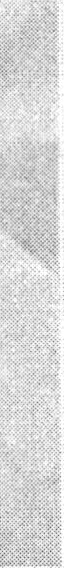 'Provides guidance to law enforcement officers about when and howforce can to be used to gain compliance with a lawful objective.rLaw enforcement officers are per m it t edM t o use only thatforce which+i sobJ.eet·1veIy reasonable andnecessary.Updating the Us	o, f Force Policy	 	Lead by Office of Integrity & Accountability (OPIA)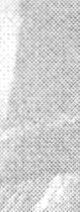 Drawing on input from stakeholders and best practices.Ii"      ,,        ,f'from  around  the  country  and the  world	· ·Finalize New Use of Force Policy no later than the end of2020	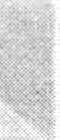 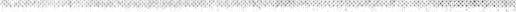 @EXCELLENCE..	'	IN    POUCJNG INITIATIVECommunity EngagementuThe Use of Force Policy affects everyone/ and so everyone should have the opportunity to weigh in on its revisions// said Attorney General Grewal. uwe want to hear from a broad cros.s-section of our state: police officers, civil rights advocates, religious leaders, victims' rights organizations, and community members. We especially want to hear from those that have had negative experiences with law enforcement officers because we are committed to getting this right. By engaging residents across New Jerse½ we will ensure that the updated policy reflects New Jersey/s values.//EXCELLENCE.. ,...    -.   IN POLICING lNTTlATIVEPublic Comment Portal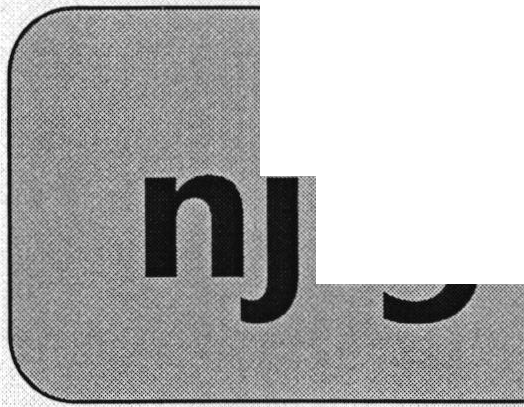 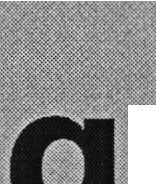 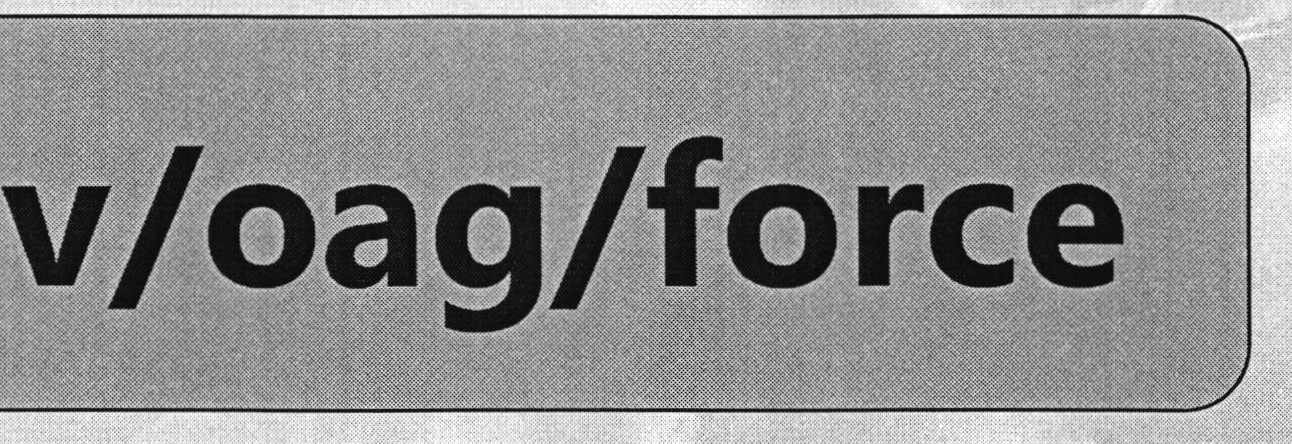 Accepting submissions until August 1, 2020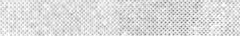 :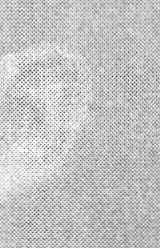 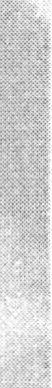 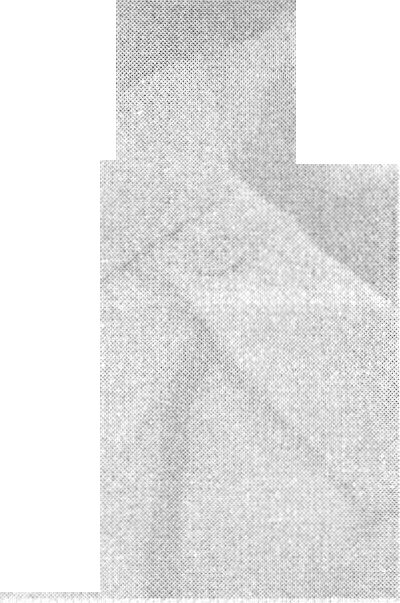 .	EXC ELL ENCE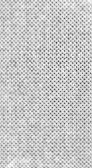 C,LlCING tN!TIAtlVEAreas for RevisionSpecific tactics designed to subdue a subjectEngaging subjects with serious mental illness or substance abuse issuesExhausting all other reasonable means and pursuing de-escalation before resorting to deadly forceApplying force proportionate to the subject's alleged conductLess-than-lethal uses of forceDuty to intervene when another officer engages in excessive use of forceFiring a weapon at a moving vehicleHigh-speed car pursuitsReporting and training requirementsAny other proposals that reduce the risk of injury and death to civilians whilemaintaining  the  safety  of police officers.	 	_ALL INPUT IS WELCOME ON ANY ASPECTS OF THE USE OF FORCE P O. -	--	EXCELLENCE\g	IN POLICING INITIATJVE